-A-2018-2019 EĞİTİM ÖĞRETİM YILI … MESLEKİ VE TEKNİK ANADOLU LİSESİ 9. SINIFLAR MATEMATİK SINAV SORULARIÖĞRENCİNİNADI-SOYADI	: 						         TARİH	    : 02/05/2019SINIFI		:    					NUMARASI	:					                    SINAV NO:  2.DONEM1.YAZILI1.) (-2) . [- 42 + 18] . (-3 + 2) işleminin sonucu kaçtır? 2.) EKOK(20 , 24) + EBOB(15 , 24) işleminin sonucu kaçtır?  3.)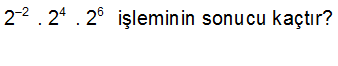 4.) kD//BC ise x açısı kaç derecedir?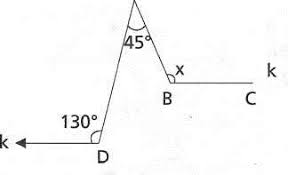 5.)497C dört basamaklı sayısı 3 ile kalansız bölünebiliyorsa “C” rakamının alabileceği değerler toplamı kaçtır?6.)   Bir fıçı sirke 0,5 cl’lik 600 şişeye dolduruluyor. Bu fıçıdaki sirke 25 cl’lik kaç şişeye doldurulur?7.) X=?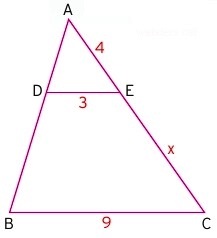 8)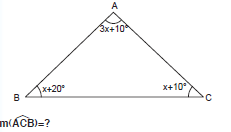 9)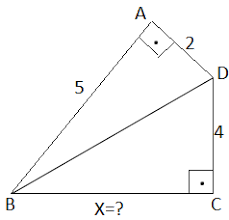 10) 51515 sayısının 51‘e böldüğümüzde bölüm ile kalanın toplamı ne olur?Not: Her bir soru 10 puan, sınav süresi 40 dakikadır. Başarılar.